ΘΕΜΑ: ΗΜΕΡΟΜΗΝΙΑ ΟΡΚΩΜΟΣΙΑΣ ΚΑΙ ΤΡΟΠΟΣ ΔΙΕΞΑΓΩΓΗΣ ΤΗΣ ΔΙΑ ΖΩΣΗΣ ΤΕΛΕΤΗΣ ΟΡΚΩΜΟΣΙΑΣ ΠΡΟΠΤΥΧΙΑΚΩΝ ΦΟΙΤΗΤΩΝΗ ορκωμοσία των πτυχιούχων του Τμήματος Λογοθεραπείας θα πραγματοποιηθεί με φυσική παρουσία την Πέμπτη 09-12-2021 στον χώρο Αμφιθέατρο 1-4 Συνεδριακό και Πολιτιστικό κέντρο (μικτός χώρος: χωρητικότητας 50%) του Συνεδριακού και Πολιτιστικού Κέντρου του Πανεπιστημίου Πατρών http://www.confer.upatras.gr/index.php  σύμφωνα με τις διατάξεις της υπ΄ αριθμ. Δια/ΓΠ οικ. 66436 (ΦΕΚ 4919Β΄/24-10-2021) Κ.Υ.Α. ως εξής:Η παρουσία κάθε πτυχιούχου στην ορκωμοσία είναι υποχρεωτική για τη λήψη του πτυχίουΟι τελετές αποφοίτησης θα πραγματοποιηθούν με την υποχρεωτική τήρηση κανόνων, απαιτήσεων και διαδικασιών σύμφωνα την εκάστοτε ισχύουσα ΚΥΑ κατά της πανδημίας covid 19. Ειδικότερα, οι συμμετέχοντες προσέρχονται στο χώρο της τελετής με επίδειξη και έλεγχο  είτε πιστοποιητικού εμβολιασμού, είτε πιστοποιητικού νόσησης είτε βεβαίωσης αρνητικού εργαστηριακού ελέγχου με τη μέθοδο PCR για κορωνοϊό COVID-19 ή αρνητικής εξέτασης με τη χρήση ταχείας ανίχνευσης αντιγόνου κορωνοϊού COVID-19 (rapid-test) και του αντίστοιχου πιστοποιητικού ταυτοπροσωπίας. Ο έλεγχος θα πραγματοποιείται από τους κατά τόπους υπευθύνους για τη διενέργεια ελέγχων.Η χρήση της προστατευτικής μάσκας (κατά προτίμηση χειρουργικής) είναι υποχρεωτική για όλους τους συμμετέχοντες και παρευρισκόμενους στην τελετή τόσο κατά την είσοδο, όσο και καθ’ όλη τη διάρκεια παραμονής τους στον χώρο διεξαγωγής της τελετής.Στο πλαίσιο του Γενικού Κανονισμού Προστασίας Προσωπικών Δεδομένων ΕΕ 2016/679, σας ενημερώνουμε ότι, οι τελετές ορκωμοσίας πτυχιούχων – διπλωματούχων του Πανεπιστημίου Πατρών, βιντεοσκοπούνται, ενώ καθ’ όλη τη διάρκεια των τελετών λαμβάνονται φωτογραφίες των ορκιζόμενων και των παρευρισκόμενων επισκεπτών από διαπιστευμένους φωτογράφους, εικονολήπτες. Η φωτογράφιση είναι προαιρετική. Πληροφορίες σχετικά με την Προστασία Προσωπικών Δεδομένων μπορείτε να αναζητήσετε στο σύνδεσμο: https://www.upatras.gr/privacy-policy/ Στις τελετές θα συμμετάσχουν μόνο οι ορκιζόμενοι, συνοδευόμενοι, από δύο το πολύ άτομα. Η πραγματοποίηση της τελετής θα γίνει χωρίς τηβέννους και χωρίς χειραψία. Οι ορκιζόμενοι με τους συνοδούς τους προσέρχονται στο χώρο διεξαγωγής της τελετής μία ώρα πριν την έναρξη της τελετής και αποχωρούν σταδιακά, χωρίς να παραμένουν στους κοινόχρηστους χώρους, προκειμένου να αποφεύγεται ο συνωστισμός μεταξύ των τελετών ορκωμοσίας. Απαγορεύεται η κατανάλωση ποτού και φαγητού, καθώς και η χρήση ειδών πάρτι (σερπαντίνων, κομφετί, καραμουζών κλπ.), ανθοδεσμών στο χώρο διεξαγωγής των τελετών, στους κοινόχρηστους χώρους και στον περιβάλλοντα χώρο της Πανεπιστημιούπολης.Το πρόγραμμα των τελετών ενδέχεται να τροποποιηθεί και να προσαρμοστεί ανάλογα με τα υγειονομικά πρωτόκολλα που θα ισχύουν κατά την χρονική περίοδο διεξαγωγής των τελετών ορκωμοσίας.                                                                                                                     Από την ΓραμματείαΕΛΛΗΝΙΚΗ  ΔΗΜΟΚΡΑΤΙΑΣΧΟΛΗ ΕΠΙΣΤΗΜΩΝ ΑΠΟΚΑΤΑΣΤΑΣΗΣ ΥΓΕΙΑΣΤΜΗΜΑ ΛΟΓΟΘΕΡΑΠΕΙΑΣ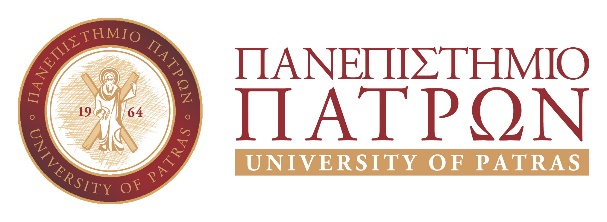 ΣΧΟΛΗ ΕΠΙΣΤΗΜΩΝ ΑΠΟΚΑΤΑΣΤΑΣΗΣ ΥΓΕΙΑΣΤΜΗΜΑ ΛΟΓΟΘΕΡΑΠΕΙΑΣΤαχ.Δ/νση:  Ακρωτηρίου& Αυλίδος 2 ΠάτραΤηλέφ.:                    2610 962801-03email:                       sltsecr@upatras.grΠΕΜΠΤΗ 9 ΔΕΚΕΜΒΡΙΟΥ 2021ΠΕΜΠΤΗ 9 ΔΕΚΕΜΒΡΙΟΥ 2021ΠΕΜΠΤΗ 9 ΔΕΚΕΜΒΡΙΟΥ 202112 :00Λογοθεραπείας (α’ ομάδα)ΠΤΥΧΙΟΥΧΟΙ ΠΡΩΗΝ ΤΕΙ ΠΑΤΡΑΣ &ΤΕΙ ΔΥΤΙΚΗΣ ΕΛΛΑΔΑΣ (22)13 :30Λογοθεραπείας (β’ ομάδα)ΠΤΥΧΙΟΥΧΟΙ ΠΑΝΕΠΙΣΤΗΜΙΟΥ ΠΑΤΡΩΝ (38)